METODOLOGÍA DE LA INVESTIGACIÓN Tema II Método EstadísticoActividad 29-30Clase PrácticaSumario: Organización y resumen de la información, clasificación de las variables. Cálculo e interpretación de las medidas de resumen para datos cuantitativos y cualitativos, medidas de dispersión. Tipos de gráficos según la variable. Utilización del paquete estadístico SPSS. Cálculo e interpretación de la sensibilidad y especificidad y razón de productos cruzados, utilizando el EPIDAT. Objetivo: Aplicar los conocimientos adquiridos para el cálculo e interpretación de distribuciones de frecuencia, medidas para resumir datos cuantitativos, la presentación de la información en tablas y gráficos, así como el procedimiento para medir la eficacia de un medio diagnóstico.Bibliografía básicaInformática Médica Bioestadística Tomo II. Colectivo de Autores. La Habana: Editorial Ciencias Médicas, 2004 Complementaria: Bayarre H, Hersford, Oliva M. Estadística Descriptiva y Estadísticas de Salud. Editorial Ciencias Médicas, 2010.Rememoración de los aspectos siguientes:¿Cómo se clasifican las variables según su naturaleza?Qué medida de resumen para datos cuantitativos utilizarías para:- Determinar valores centrales en una serie de datos- Medir dispersión absoluta- Medir dispersión relativa¿Qué tipos de gráficos se utilizan para representar datos cualitativos?¿Con qué parámetros se define la calidad de una prueba diagnóstica?  Defina cada uno de ellos.EjercicioSe realizó un estudio descriptivo transversal con el objetivo de describir los factores de riesgos que con más frecuencia se presentan en la cardiopatía isquémica, en pacientes pertenecientes al consultorio del médico de familia No. 19 del Policlínico 30 de Noviembre, en el período julio-diciembre de 2018.  Se recolectaron datos de las siguientes variables: edad, peso, sexo, presencia de HTA, diabetes mellitus, nivel de colesterol, presencia de estrés, hábito de fumar, entre otras.Clasifique todas las variables que intervienen en estudio.b. Luego de procesar los datos en el SPSSS se obtuvo la siguiente distribución de frecuencias para la variable Colesterol. Interprete los resultados más significativos para la variable en estudio.	                                                                          nivel de colesterol recodificadoc. Para la variable hábito de fumar se obtuvo la siguiente distribución de frecuencia, presente los datos en un gráfico realizado con la ayuda del Excel y luego  dibújelo, además de incorporarle los elementos necesarios para su lectura e interpretación. Interprete los resultados más significativos. 	                                                                          presencia del hábito de fumard. Interprete las medidas de tendencia central y medidas de dispersión absoluta para las variables peso, edad y talla.e. ¿Cuál serie de datos es más uniforme, la edad o el peso? Justifique su respuesta.g. Interprete los cuartiles y el 90 percentil para la variable talla.                                                                                               Estadísticosh. En el Perfil del Proyecto de Investigación en que parte se describen los métodos estadísticos a utilizar en su futura investigación.i. Una de las formas clínicas de la cardiopatía isquemia es el infarto agudo del miocardio. Con el objetivo de evaluar un nuevo test en el diagnóstico del infarto, se realizaron a los 85 pacientes con infarto y a 90 sanos la prueba del diagnóstico enzimático, con la prueba de referencia (ECG (electrocardiograma). 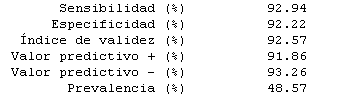 Luego de procesar los datos de la tabla en el paquete estadístico Epidat: Interprete los valores de sensibilidad y especificidad.Interprete Valor predictivo positivo(VPP)  y Valor predictivo negativo (VPN)k. Los investigadores continuaron la investigación con un estudio de cohorte, con el objetivo de determinar los factores de riesgos asociados a la cardiopatía isquémica, donde se obtuvo los siguientes resultados.RR: 1.4OD: 2.8Interprete la razón de productos cruzados.Trabajo independienteEn el acápite metodología a utilizar para enfrentar el problema del perfil de proyecto de investigación que vienen elaborando, describa los métodos estadísticos que utilizarán de acuerdo a las variables y el tipo de estudio.Trabajo para entregar:Por escrito la resolución de los ejercicios propuestos en esta guía de estudio el viernes 3 de abril de la semana 8FrequencyPercentCumulative PercentValid+6.25665.965.9< 5.21517.683.55.2-6.11416.5100.0Total85100.0FrequencyPercentValidNO2428.2Si6171.8Total85100.0peso en kgaños cumplidosestatura en cmNValid858585NMissing000MediaMedia87.8951.53171.79MedianaMediana88.0053.00172.00ModaModa70(a)53(a)170Desviación tip.Desviación tip.13.7374.5086.768VarianzaVarianza188.71520.32445.812Percentiles5088.0053.00172.00Percentiles7597.0055.00178.00Percentiles90110.0056.00180.00 Prueba diagnósticoPrueba de referenciaPrueba de referenciaTotal Prueba diagnósticoenfermossanosTotalpositivo79786negativo68389Total8590175cardiopatía isquémica           cardiopatía isquémica           TotalenfermossanosTotalExpuestos920  3261246No expuestos6306291259Total1550955